                                                       Действует с 01.08.2014г.                                                                                                         Код 014312413/6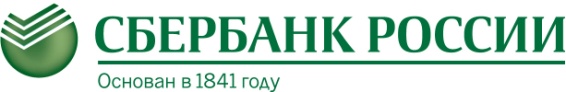 первоначальноекорректирующее ЗАЯВЛЕНИЕ О ПРИСОЕДИНЕНИИк Условиям предоставления услуг в рамках «зарплатных» проектов.Договор о предоставлении услуг в рамках «зарплатных» проектов №__________________ от _____  ______________ 20____г.1.Реквизиты, обязательные к заполнениюНаименование заявителя (далее – Клиент): __________________________________________________________________                    (полное официальное наименование Клиента)_________________________________________________________________________________________________Местонахождение Клиента: _________________________________________________________________________________(адрес местонахождения; места жительства (места пребывания) Клиента)_________________________________________________________________________________________________Почтовый адрес (для получения корреспонденции от Банка) ______________________________________________________________________________________________________________________________________________Контактный телефон Клиента: ___________________________________________________________________Адрес электронной почты Клиента (e-mail): Расчетный счет №                                                                                                                                            в____________________________________________________________________________________________________________БИК ___________________Корреспондентский счёт №                                                                                                                        в____________________________________________________________________________________________________________Клиент является по законодательству Российской Федерации                     резидентом                  ИНН Клиента: __________________, КПП Клиента: ___________________,  ОКАТО:____________________,ОКПО Клиента: ________________________, ОГРН Клиента: ________________________________________.Расчетный счет/счета для списания денежных средств на основании Электронных реестров при обслуживании в рамках «зарплатного» проекта: _________________________________________________________________________________________________________________________________________________________________________________________   Расчетный счет для оплаты услуг Банка за обслуживание в рамках «зарплатного» проекта:Номер Договора о предоставлении услуг с использованием системы дистанционного банковского обслуживания: _____________________________________от_____________________________________г.Номер Соглашения об ЭДО (заполняется при наличии) №____________________от___________________г.Номер Договора-Конструктора № _________________________________ от ________________________г.  □ Тарифы Банка:*Выпускаются при условии соответствия Держателя карты дополнительным требованиям Банка.  □ Тарифы Банка при обслуживании по Тарифному плану «Зарплатный»:*Выпускаются при условии соответствия Держателя карты дополнительным требованиям Банка. Настоящим в соответствии со статьей 428 Гражданского кодекса Российской Федерации Клиент присоединяется к действующей редакции Условий предоставления услуг в рамках «зарплатных» проектов, известных Клиенту и имеющих обязательную для Клиента силу, и просит на указанных условиях заключить с ним Договор о предоставлении услуг в рамках «зарплатных» проектов.Настоящим Клиент подтверждает, что:ознакомился с Условиями предоставления услуг в рамках «зарплатных» проектов, понимает текст данных Условий, выражает свое согласие с ними и обязуется их выполнять;настоящее Заявление является документом, подтверждающим факт заключения Договора о предоставлении услуг в рамках «зарплатных» проектов;уведомлен о возможности подписания с Банком двусторонних договоров о предоставлении услуг в рамках «зарплатных» проектов, но делает выбор в пользу заключения Договора о предоставлении услуг в рамках «зарплатных» проектов на основании настоящего Заявления;с даты вступления в силу настоящего Договора о предоставлении услуг в рамках «зарплатных» проектов прекращают действие договоры _________________________________________________________                                                                                                                 (заполняется при необходимости)Подпись Клиента (уполномоченного представителя Клиента)____________________________________________________________________________________________________________________________, действующего(ей)                                           (должность, фамилия, имя, отчество Клиента (уполномоченного представителя Клиента)на основании _______________________________________________________________________________(наименование документа – Устав, Доверенность, иной соответствующий документ)_____________________/ __________________________/                                                                                                                          подпись                                                 Фамилия, И. О.М.П. Клиента                                                                                      ______ _________________ 20_____ г. Настоящим в соответствии со статьей 428 Гражданского кодекса Российской Федерации Клиент присоединяется к действующей редакции Условий предоставления услуг в рамках «зарплатных» проектов, известных Клиенту и имеющих обязательную для Клиента силу, и просит на указанных условиях заключить с ним Договор о предоставлении услуг в рамках «зарплатных» проектов.Настоящим Клиент подтверждает, что:ознакомился с Условиями предоставления услуг в рамках «зарплатных» проектов, понимает текст данных Условий, выражает свое согласие с ними и обязуется их выполнять;настоящее Заявление является документом, подтверждающим факт заключения Договора о предоставлении услуг в рамках «зарплатных» проектов;уведомлен о возможности подписания с Банком двусторонних договоров о предоставлении услуг в рамках «зарплатных» проектов, но делает выбор в пользу заключения Договора о предоставлении услуг в рамках «зарплатных» проектов на основании настоящего Заявления;с даты вступления в силу настоящего Договора о предоставлении услуг в рамках «зарплатных» проектов прекращают действие договоры _________________________________________________________                                                                                                                 (заполняется при необходимости)Подпись Клиента (уполномоченного представителя Клиента)____________________________________________________________________________________________________________________________, действующего(ей)                                           (должность, фамилия, имя, отчество Клиента (уполномоченного представителя Клиента)на основании _______________________________________________________________________________(наименование документа – Устав, Доверенность, иной соответствующий документ)_____________________/ __________________________/                                                                                                                          подпись                                                 Фамилия, И. О.М.П. Клиента                                                                                      ______ _________________ 20_____ г.2. Заполняется Банком2. Заполняется Банком__________________________________________________________________________________________(указывается наименование подразделения ОАО «Сбербанк России», принявшего Заявление)__________________________________________________________________________________________(указывается местонахождение подразделения ОАО «Сбербанк России», принявшего Заявление)__________________________________________________________________________________________________(указываются банковские реквизиты)____________________________________________________________________________________________________________________________________________________________________________________________________________________(указывается наименование подразделения ОАО «Сбербанк России», принявшего Заявление)__________________________________________________________________________________________(указывается местонахождение подразделения ОАО «Сбербанк России», принявшего Заявление)__________________________________________________________________________________________________(указываются банковские реквизиты)__________________________________________________________________________________________________________________________ОТМЕТКИ БАНКАОТМЕТКИ БАНКАЗаявление принял, идентификацию Клиента осуществил__________________________________________(должность уполномоченного работника)_____________________/ ____________________/                    подпись                                                       Фамилия, И. О.В приёме Заявления отказал по причине ________________________________________________________________________________________________________________________________________________________________(должность уполномоченного работника)_____________________/ ____________________/                    подпись                                                       Фамилия, И. О.Заключить/внести изменения в Договор о  предоставлении услуг в рамках «зарплатных» проектов разрешаю ______ ________________ 20______ года___________________________________________(должность уполномоченного работника)_____________________/ ____________________/                    подпись                                                       Фамилия, И. О.